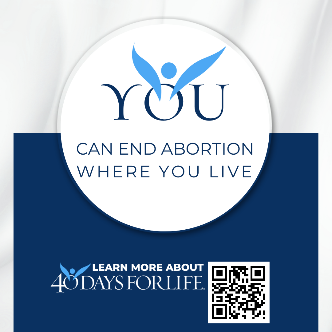 Help End the Injustice of AbortionThe Need to Protect & Defend the Sanctity of Life has been returned to the individual states, and we need to make our voices heard. If you are confused about the status of the Indiana state laws regarding abortion, you are not alone. Although the new law became effective September 15th, lawsuits were filed against the new law, and also there is a challenge currently at the US Supreme Court regarding abortion pills to induce chemical abortions. 40 Days for Life is a powerful way to peacefully, prayerfully let your voice be heard.  Each day during the 40 Days for Life, individuals, churches, families, and groups will join in prayer to unite around the common focus of ending abortion. It is a visible, peaceful, and educational presence. Those who are called to stand witness during this vigil send a powerful message to the community about the tragic reality of abortion. It also serves as a call to repentance for those who work at the abortion center and those who patronize the facility.Fasting and prayer are encouraged during this time with a humble, repentant, and contrite spirit. Even if you can't join us in person, please join us in prayer & fasting. Come join us across the parking lot in front of the Planned Parenthood facility.Kick-off February 13th atOur Lady of Consolation Church8303 Taft Street, Merrillville, IndianaVigilFebruary 14 - March 24Please contact our office at 219-838-1138 for more information or to sign up for a day and hour during the 6-week campaign. https://www.40daysforlife.com/en/merrillville